2022 CHL Annual Meeting Notes+Fellowship, Gathering, Networking, Getting to know each otherTechs, hybrid work, Agenda structureField TripManaged ChaosSafe spaceLogisticsTransparency, open or safe space to communicatePositivity of the group, encouraging outlook, united in a causeCultural sharingWider perspectives-More field tripsFollow-on events/retreats/on the good timeAlternate locationsGuest speakers -think tank or data sharingPhysical activity - competitions, cultural sharingSwag, wearable marketing, giftsLess powerpoints?Parking?Date:Friday, Aug 12, 2022Time:8:30amAttendees:See this sheetCall moderator/leader:Christina Young, Jordan Oshiro, Monica Esquivel, Jean ButelCall began at:8:30amDocs related to this meeting:CHL Annual Meeting 2022 PlanningCHL Center FS-CHLN Annual Meeting AgendaTopic Issues/StatusPlan/Suggestion/Action/ DecisionCHLN Year 2 PlanningSignature Foods - what to look at and what is the timeline?Melissa: EFNEP data usage for foods?Finalized voting for chair- Melissa Olfert, Monica to be “Past-Chair” and Jeannie Butel Vice ChairFinalized monthly meeting dates, guidelines, and revised CHLN objectives Lynne: Prepare signature foods per GMB.Rachel: Potentially prepare “traditional” foodsFinalized voting for chair- Melissa Olfert, Monica to be “Past-Chair” and Jeannie Butel Vice ChairFinalized monthly meeting dates, guidelines, and revised CHLN objectives Lynne DataThe fact that shoyu is being counted as a vegetable goes to show how little vegetables are benign consumed Continue to incorporate questions regarding CHL data/diet into CHLN working plansGMB recap Participants will probably dictate the logistics  - Virtual v In-person“Hopes and Fears” - setting the expectations What are the goals of this session? What to do with the action items? What are we providing for outputs to participantsWlll the participants get enough out of this to wanna come back and feel encouraged? What are the boundaries of the model? When do the evaluations happen? Where is the money for the action items? How to incentivize participation in the GMB activity? We need to be responsible for delivering, but how? What does eating more apple bananas instead of cabbage mean when it comes to diet quality? Need to know what others programs in the community is doing so we donʻt duplicate efforts Ex: food policy council in AK and USDA food mapping Alaska will probably have to do both physical and virtual to accommodate statewide participants CNMI might do virtual if other islands are to be included Dependent on the intimacy of the group; Another activity specific for the group may be appropriateIn the planning process, expectations should be communicatedReconcile differences is the responsible of the core modeling teamThese are the variables in the model, this boundary is conceptual FYI: Maps need to be Iterative After each sequence The pilot projects can do this Need to have an outcome that fits allHow to measure outcomes? Quantitative or qualitative?  Convergence of the different programs Work with whats in the community 				CHL RecapLocal Advisory CommitteeTimelineProposed CHL-Wide update meetingsCHL GMB Regional MeetingsCHL GMB Jurisdictional MeetingsGoal may be to share updates to the modelsLAC is essentially the GMB attendees?Also discuss the establishment or re-establishment of LAC within jurisdictions at PSCUPDATE CHL ListServID signature foods regional: Extend Oct 2022For PSC, have jurisdictions determine which foods to include for Signature FoodsCompletion:Recruit & Enroll(Update so time can be extended?) Identify courses where CHL FS ModelComplete train-the-trainer GMB workshops(Note, tools are like the Logic model developed using the GMB models) Next Annual Meeting location proposals?Date:Thursday, Aug 11, 2022Time:8:30amAttendees:See this sheetCall moderator/leader:Christina Young, Jordan Oshiro, Sabine Strasburger, Jean ButelCall began at:8:30amDocs related to this meeting:CHL Annual Meeting 2022 PlanningCHL Center FS-CHLN Annual Meeting AgendaTopic Issues/StatusPlan/Suggestion/Action/ DecisionCHLN Many of the same people are on the same sub-groups and meetings = a lot of meeting and blurring of topics and conversions So was Helenʻs predecessor?  Chair and vice chair positions: elections (does not need to be a vote)  PublicationsMultistate structureStudent training What is a trainee? Food Systems Peter came before Helen Helen will provide the language to use\NIFA representativeAdministrative advisor is from the land grant university Nominated: Melissa as chair; Jeanie as a vice chair The vice chair should be a trainee to be future chair Usually happens after the grant is over  and so they can be in two places and be amplified This includes thesis and dissertations Need to have a repository of trainees Doesnʻt really have to be directly tied to the funding, they just need to have a connection with the research Why? Because it will come in handy esp in showcasing Data requests do capture who is using what Goal: capture CHLʻs impact (ex: national impact, international impact) Get the Western Region award so that you can get the National Region A dean needs to nominate CHLN training OER: Volunteers for peer reviewResearch: outcomes of OER work? Research on training program- students contributed to research (what research did students do that impacted CHL); how to utilize the past/existing evaluations to develop future robust evaluation) Training Programs: CHLD (report on undergraduate research mentored by RN, MKFR, MKE)CHL FSCHL SI coursesCHLD scholarsCHL FSTCHL Trainees: evaluated (take inventory of trainees; research project; questions asked)CHAP: External evaluator utilized, application as a pre-test; presentations (Products); Action: M’randa and Karen linked CHL SI: limited- in form of course review evaluation system Utilize course evaluation system? Trainees encouraged to teach CHL SI- ask CHL SI instructors to share dataStretchOverviewCHL OER textbookTraining program(s)EvaluationPolicy and Extension (Jeanie)Should the CHLN policy and extension workgroup focus on CHL food cost data?If so, which research question(s) would be of most interest?An idea we want to pursueOther research ideas for CHLN policy and extension group? Therefore, is running out of money for food an appropriate measure of food security in our spaces?Going straight to the source? Farms? Fish vendors? Do we consider calling it “extension” or “work group” project?“Food cost” working group project/taskWe can still do research with the image repository with our other hats ;) - TanishaWe ask this question in our surveysWant to get a feel of what the availability is for local foodsLook at this in each of the jurisdictions CHLN + EFNEPWrong sample size for Northern MarianaFood Security went down for some jurisdiction during COVID Are we comparing apples to oranges? Online platform? Adding questions to EFNEP? What data was collected? What are some of the differences between these groups?  How many people were measured in each of the measures? How to overcome challenges? How are participants interpreting the questions being asked? Lost in translation? Impact of COVID was different everywhere Pre covid, Peri covid, there is no post covid = “hot mess” Very limited data and COVID exacerbated this Every jurisdiction is unique and cannot be generalized Cannot for certain demographics Yes canEFNEP serves a distinct populations but want to get surface data to understand this population Do not look through the covid lens? Compare apples to apples  Date:Wednesday, Aug 10, 2022Time:8:30amAttendees:See this sheetCall moderator/leader:Christina Young, Jordan Oshiro, Sabine Strasburger, Jean ButelCall began at:8:30amDocs related to this meeting:CHL Annual Meeting 2022 PlanningCHL Center FS-CHLN Annual Meeting AgendaTopic Issues/StatusPlan/Suggestion/Action/ DecisionCHL website (Sabine and Erik) What devices are allowable to access CHL data with? The “machine” aka laptop needs to have an unique account with strong passwords. Ex. personal laptop that is password protected and the computer is encrypted Please communicate with Erik regarding “machine” requirements NIFA + AFRI Sustainable Ag System (Mallory)New farm bill? Federal funding? Will things shift?White House Nutrition Conference: highlights that there is a lot of interest CNMI did send questions to the conference AI centers   SAS Program: sustainable ag systems Congress will make those decisions. Currently all of this is only offered until 2023. Suggestion: talk to congress, educate the public on what's coming from the researchAnn Stapleton is the go-to person. AI is beginning with ag and soil and is moving towards humans and free living. Young program, continually involving, there is a priority on nutrition and food security and sustainabilitySolving todayʻs problems and the future  Large project management and leadership CISP: Current information and services: this is where to go to for information Multi-State Project CHLN (Helen)SAS grant research agenda to drive CHLN it can inform education, outreach/extensionHatch Multistate funds- research support (focus on for reporting) Different institutions with similar interestsActive commitmentRegional Proposals- need to focus on research can share how it will inform education/outreach/extensionDuplication- multistate primarily brings researchers together- need grant money to do the work Ex: publications- grants received, meetings, publications in both CHLN and SASRegional (umbrella) vs. jurisdictional plans NIFA approval for bothInclude only research functions of SAS grant Institutional: align with big picture; convey what the individual institution will doReports: Umbrella and Institutional level What is happening at each institution Individual Project: make titles consistent with the umbrella planNon-Technical Summary: consistent language across all projects; what specific individual institutions will doObjectives/Methods: institutional specific; if integrated- focus on how research informs extension/outreach) Classification information: consistentW2194: Plan- research focus; alignment between regional plan & institutions; institutional projects- place/function to overall. Revise CHLN objectives for Year 2 and forward Date:Tuesday, Aug 9, 2022Time:8:30amAttendees:See this sheetCall moderator/leader:Christina Young, Jordan Oshiro, Sabine StrasburgerCall began at:8:30amDocs related to this meeting:CHL Annual Meeting 2022 PlanningCHL Center FS-CHLN Annual Meeting AgendaTopic Issues/StatusPlan/Suggestion/Action/ DecisionSugar, Obesity and AN in CHL (Doug Taren) What about total vegetable consumption? Hypothesis testing on the individual? Ex: fiber impact; Ex: PEDs cardiac study in WV Per DT: did not make a difference, the key is looking at dietary pattern and refined carbohydrates Per DT: food-nomics, general changes in dietary patterns, eating one thing and not eating another thing; what diets are associated with AN  Agroforestry’s ecological diversity and nutritional diversity  (Ashley McGuigan)Are the food crops in a agroforest native or introduced? What about resiliency? Beneficial/helpful plants? Strong and nutritionally beneficial plant? Are there traditional practices of the Fijiian people to preserve food?Yes to both, some are intentional cultivated, some are favored, there are unintentional plants Ecological traits were selected because they are traits for recovery of the plants (ex: those that grew about a cyclone) Looked at cassava and sweet potato. Sweet potato is a key plant Unfortunately, a lot of traditional customs are not commonly practiced Food Security (Melanie Hingle) Radio-graph: how does it relate to energy?Proxy question for food security came from where?  Need to define food security. Need to highlight the differences among these places that are being talked about? Manuscript Questions:Should we use Feeding America food insecurity prevalence data for 50 U.S. States? Are there more appropriate comparisons?Should we be more specific throughout the manuscriptCannot be over 100%. Low score means eating too little Came from the CDC Maybe use a different word because this word does not adequacy apply to it?  The areas where data collected are very differentCAT+food environment  (Ashley Yamanaka)Validated scores? This is more like a profile? How to use this data? How were the forms used decided on? How does this contribute to CHL? Climate change? Need to capture popularity or use of the parksIn American Samoa, there is a malai for villagers to use What is the definition of “park”? Ex: Alaska has a lot of landBTG: was there an outdoor rock climbing wall? Only CX3 score was validated. Rate the feature. Added features re: environmentWay to know if a “thing” is achieving its goal is is it being used. There was was a lot of personal opinionIts the best there was. Recognize it might not have been the most appropriate. It was subjective.    Producing validated and appropriate tools. From this data, a more structured rubric/tool has been made. The incivilities questions were really good. Fyi: homeless people were “scary people” question Describe the type of settingsNeed to capture this effect   Swimming environments/water features This was a very complicated feature to capture and its accessibility Per the guidelines, national and state parks cannot be counted Not appropriate Food Cost (Jean Butel) Proportional increase? ʻ14/ʻ21 CHL vs ʻ22 USDA: what stood out? What about the main staples that were most commonly consumed in CHL data? Does the data reflect the advice to eat healthy and the cost to eat healthy? Affordability? Everything increased, some places increased more than other places Differences in availability. Ex: short grain brown rice in Hawaii vs. this same kind in D.C. Need to strike a balance. TFP uses NHANES data to meet dietary guidelines and is used as the basis to calculate costs. Data can be used to investigate inflation. Farm bill required this data to be collected. Need to translated the TFP into our food language and environment Elephant in the room: foods that are important to us are not in the database Conversation topics: Can there be an add on module for local foods or can these foods be a substitute? Diet Quality (Yuri + Rica)Will CHL use HEI and DASH? PacTRAC?Processed foods? Preservative foods? What are these foods? Is it more type than amount?What are these signature foods? Soy sauce as a vegetable?  Hard to say…Blood pressure went down amongst the kids PacTRAC (this is a tool that is region specific) diet data was incorporated into this data setPacific specific foods  Need to look at signature foods Common foods kids are eating: things that they can hold in their hands Nitrate and sodium issues This was a CHL designation. Can assume from this that kids are not consuming vegetables. Program UpdatesDate:Monday, Aug 8, 2022Time:8:30Attendees:See this sheetCall moderator/leader:Christina Young, Jordan Oshiro, Sabine StrasburgerCall began at:8:30Docs related to this meeting: CHL Annual Meeting 2022 PlanningCHL Center FS-CHLN Annual Meeting AgendaTopic Issues/StatusPlan/Suggestion/Action/ DecisionIntro to Systems science/Group Model Building Implicit v Explicit, deeper understanding of systemSystem dynamics is the use of informal maps and formal models with computer simulation to uncover and understand endogenous sources of system behavior (Richardson, 2011)System behaviorDynamic problem or reference mode for lead exposures for Cuyahoga County (CDC Feb 22, 2021) graphicInformal mapsCausal loop diagram, stock and flow diagramEndogenous sources of system behaviorLinear cause-effect perspectiveReinforcing feedback loopsBalancing feedback loopsExample of developing an endogenous explanation: travel, security, dog, carFormal models with computer simulation…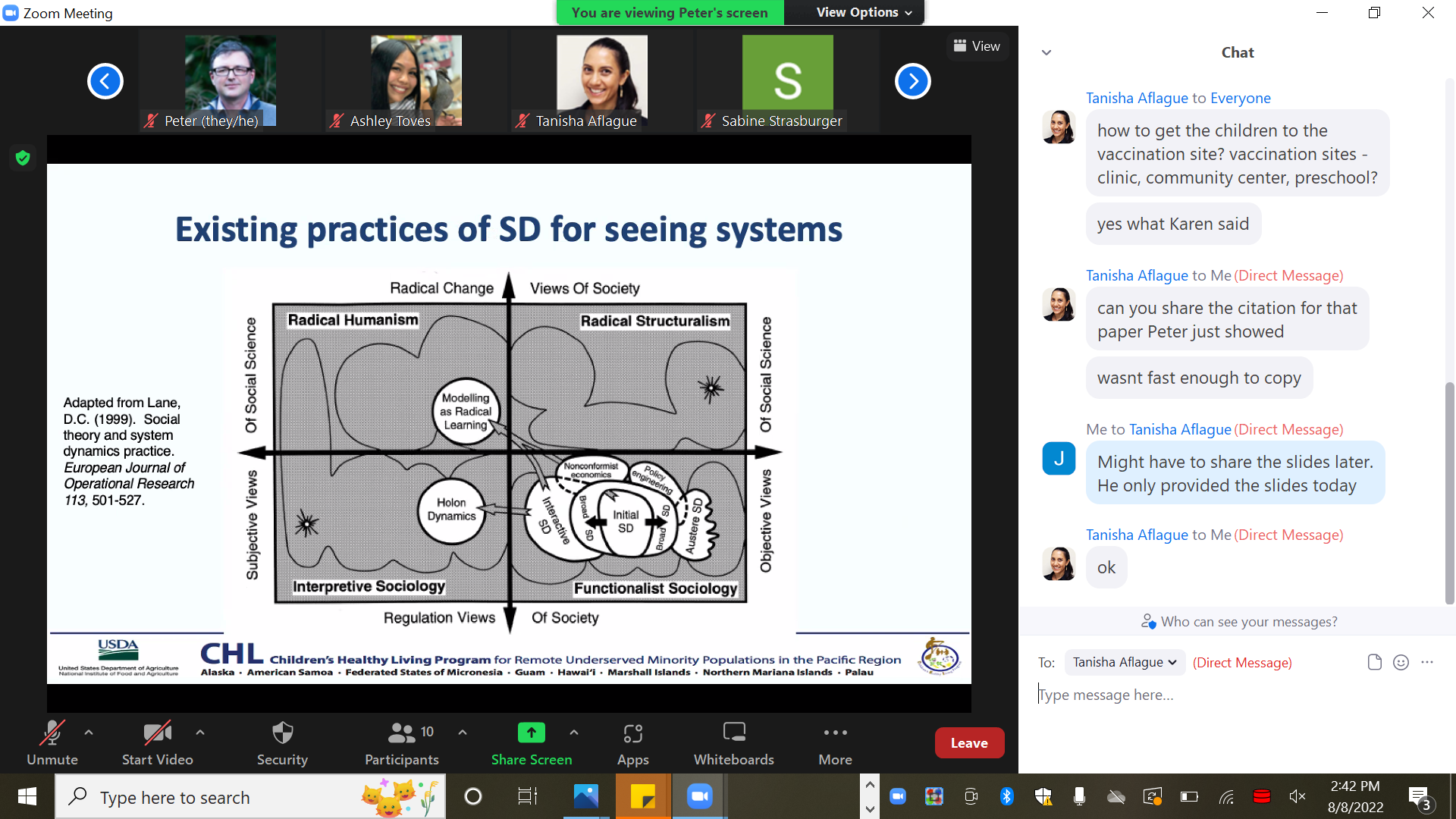 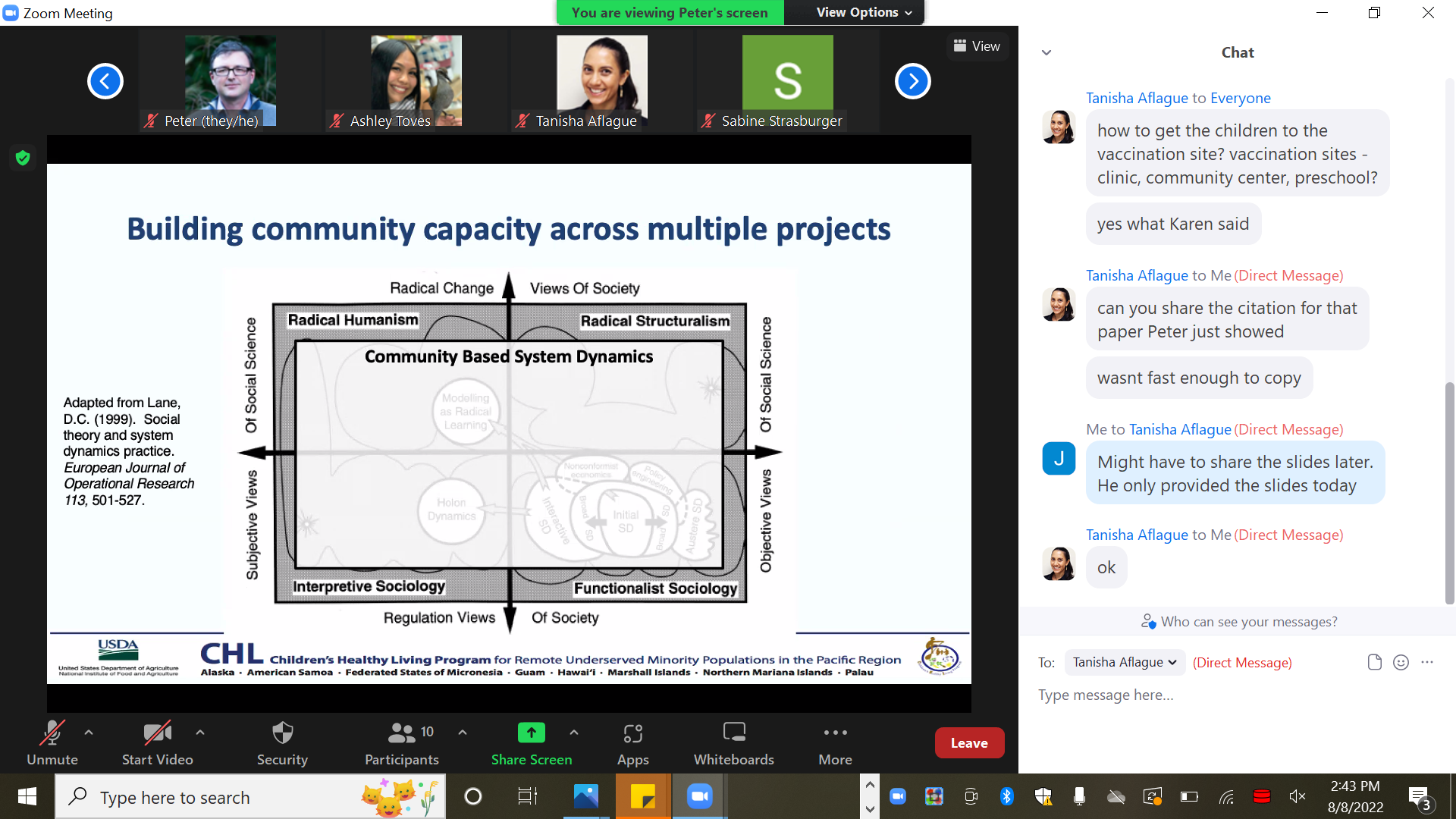 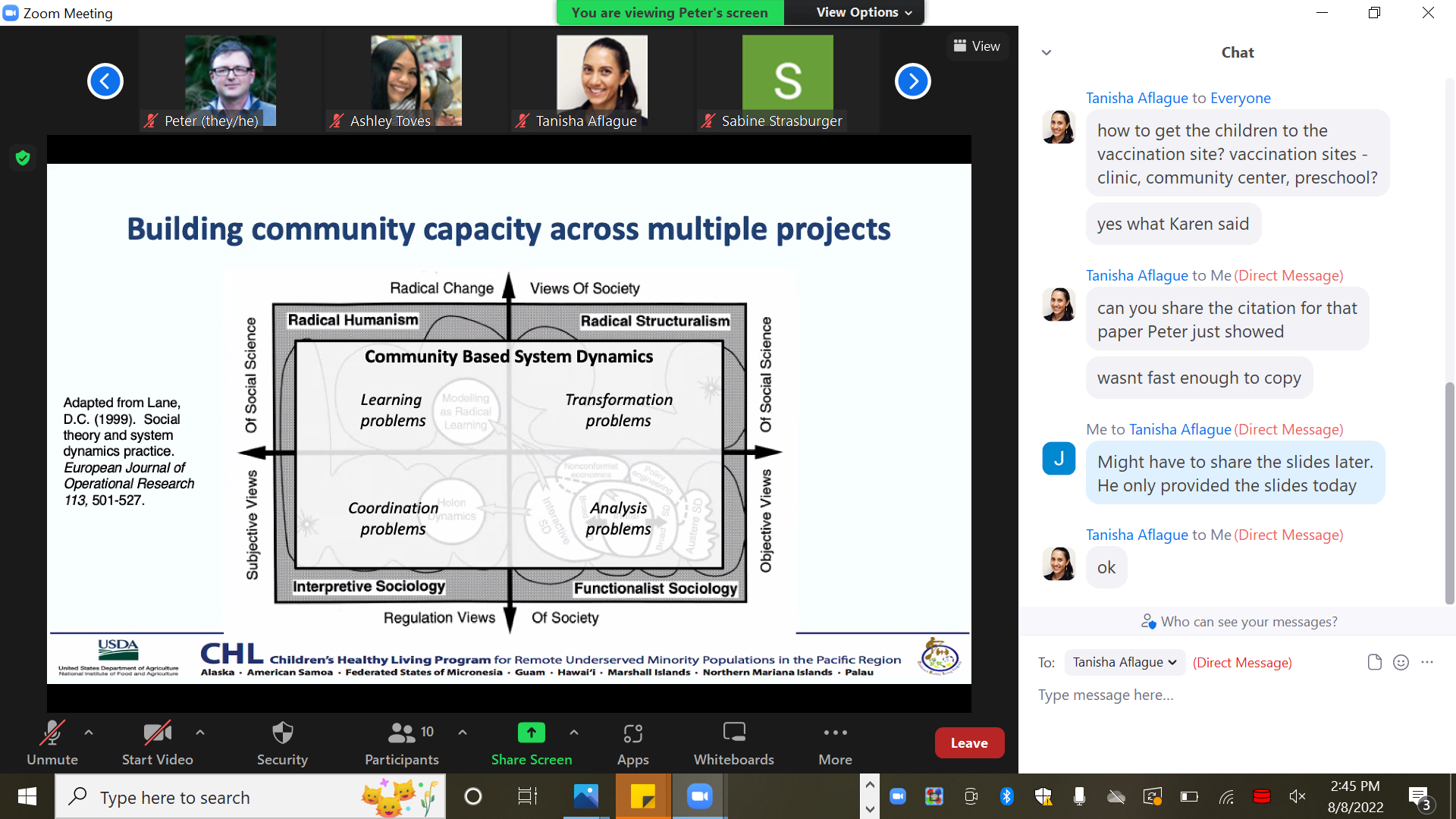 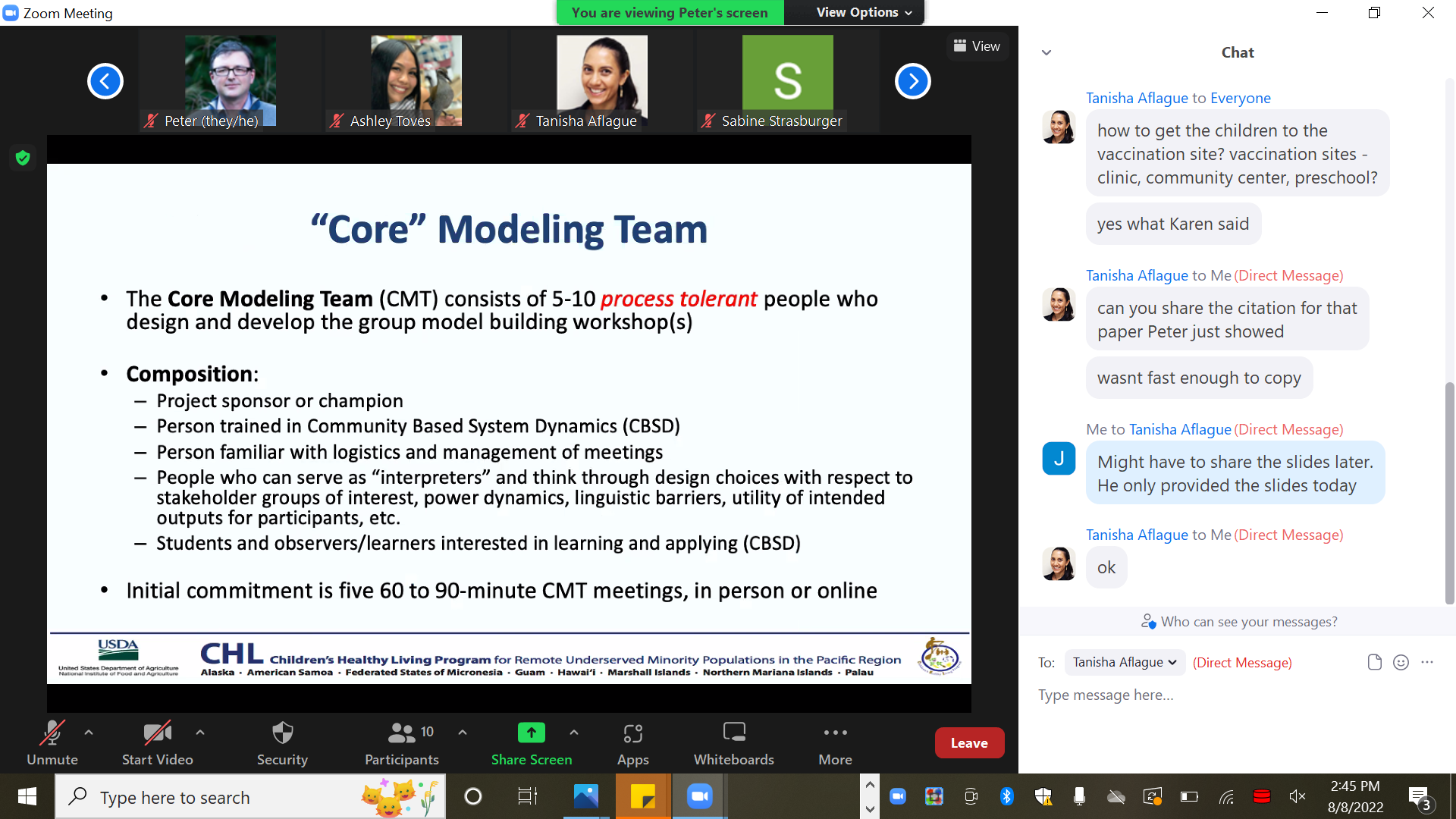 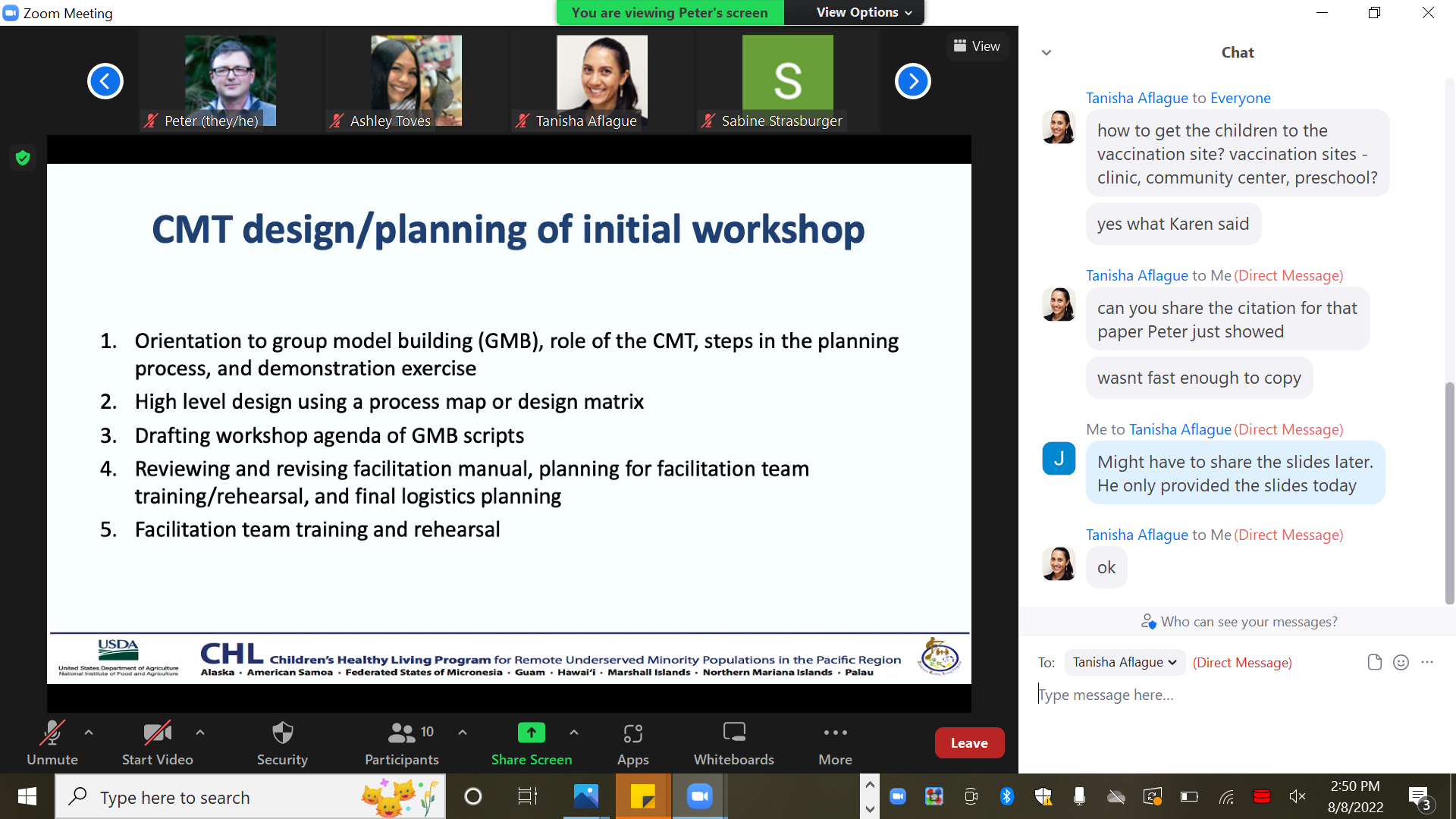 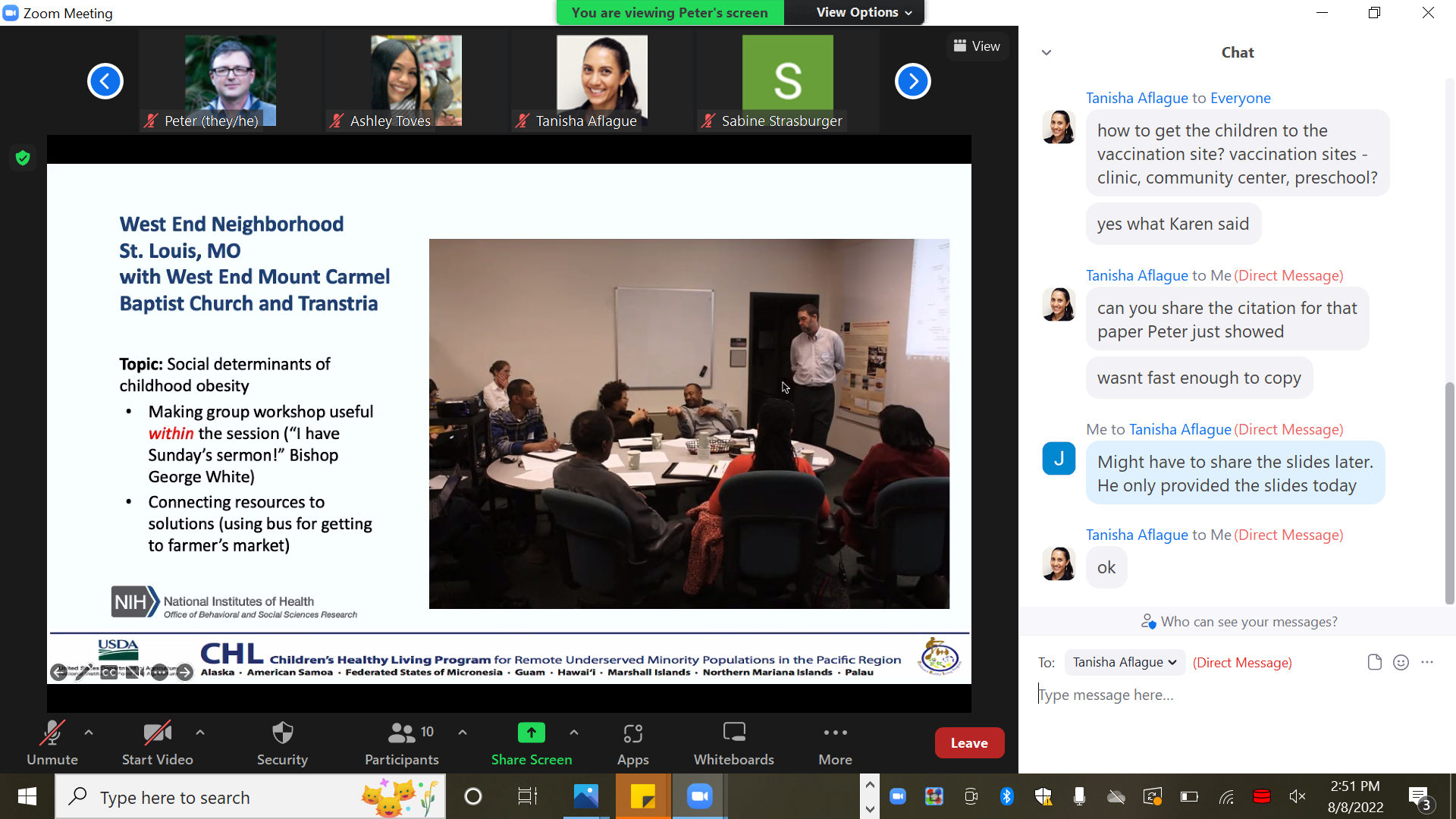 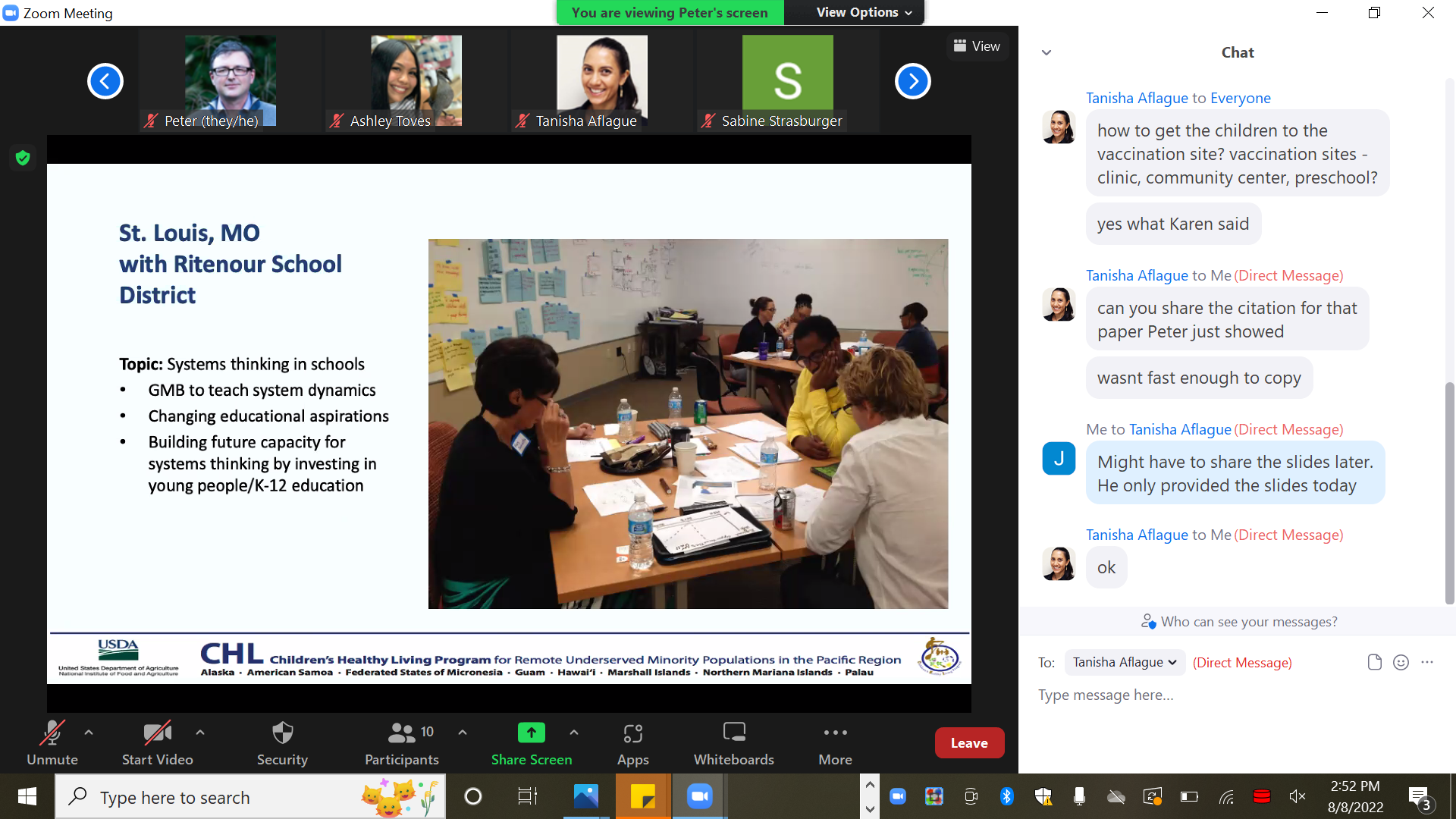 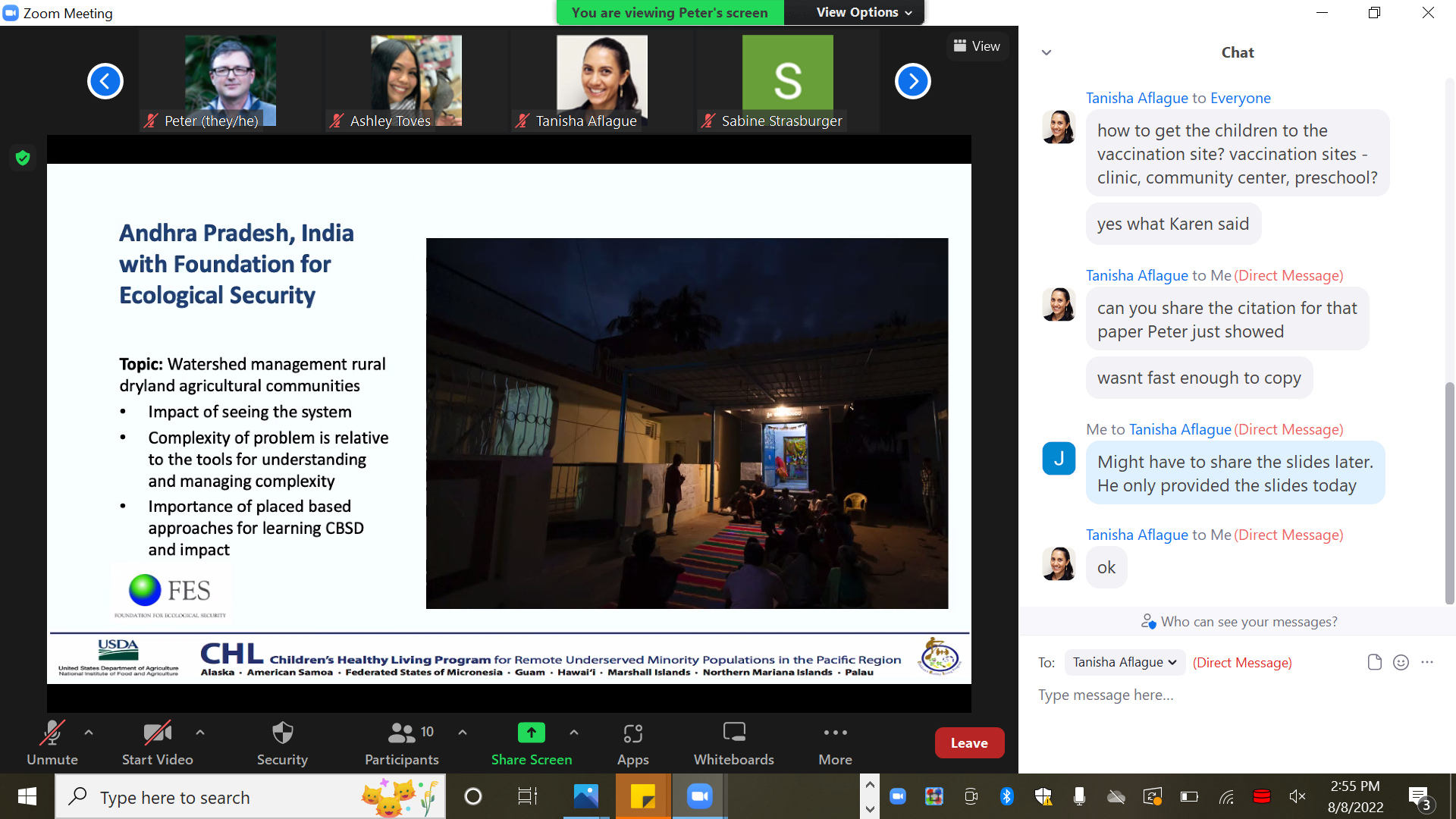 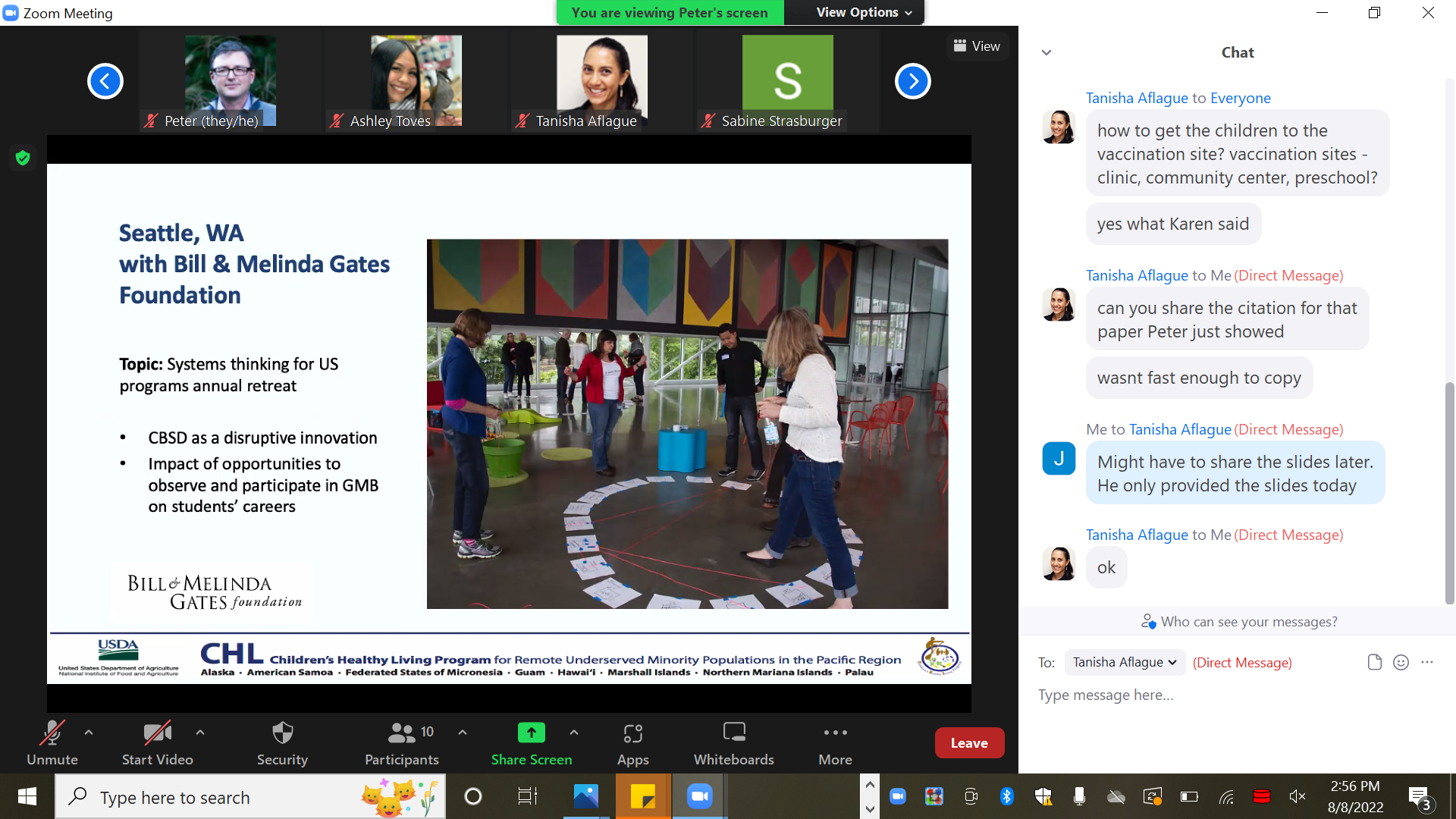 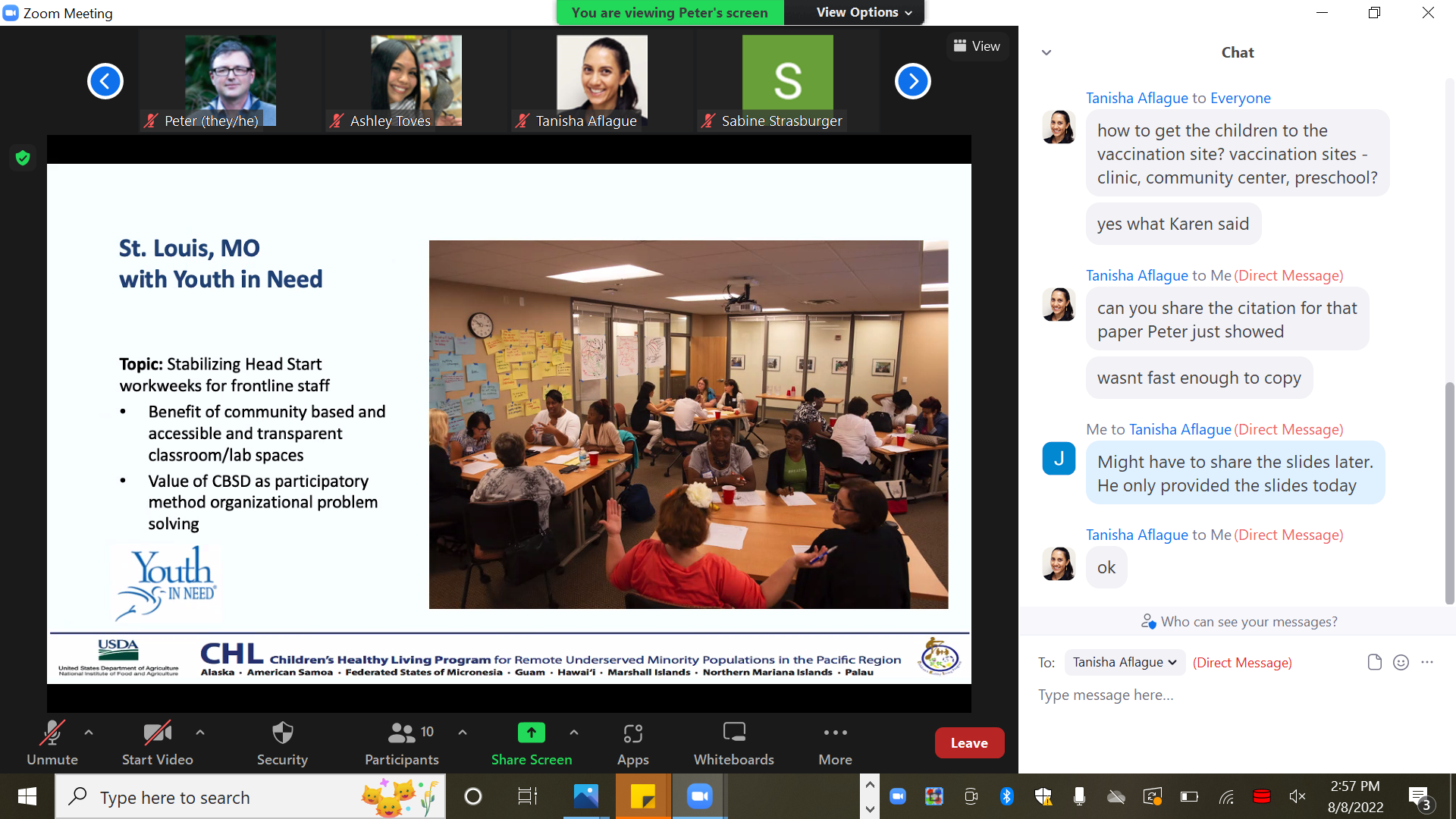 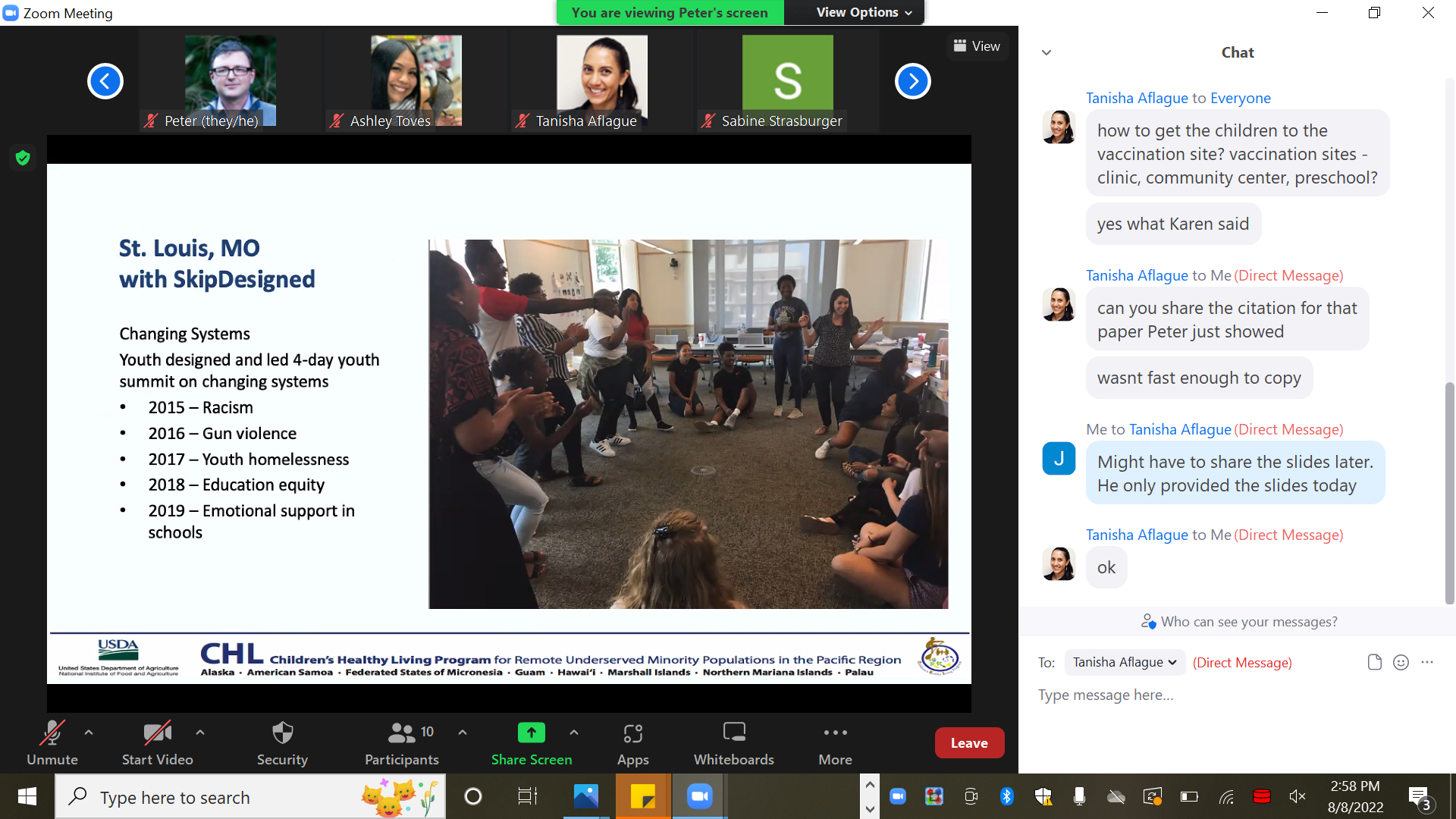 None